    Colegio República Argentina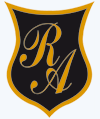 O’Carrol  # 850-   Fono 72- 2230332                    Rancagua     No imprima. Solo lea atentamente.HISTORIA 4° SEMANA 10 DEL  01 DE JUNIO AL 05 DE JUNIO DEL 2020Introducción: Buenos días mis queridas niñas:                               Espero que se encuentren muy bien, comenzamos un nuevo mes… otra oportunidad para disfrutar y cuidar la salud de todos ... recuerda “quédate en casa” y se debes salir por alguna emergencia, siempre debes usar mascarilla y lavar frecuentemente tus manos con agua y jabón. Hoy vamos a empezar la unidad n°2 llamada “El legado cultural de los Mayas y los Aztecas” es un contenido muy entretenido que nos va a enseñar el legado cultural de las diferentes civilizaciones precolombinas. Hoy vamos a comenzar con la cultura Maya.¡Recuerden que las queremos mucho! Durante esta semana vamos aprender: OA: Describir la civilización Maya, considerando ubicación geográfica, organización política, actividades económicas, formas de cultivo y alimentos, organización de la sociedad, roles y oficios de hombres y mujeres, religión y ritos, desarrollo de la astronomía y la matemática, sistemas de escritura, guerras y sacrificios humanos, construcciones, costumbres y vida cotidiana, entre otros.Ahora observarás este entretenido video sobre la civilización Maya:https://www.youtube.com/watch?v=mrTzjGYHJxILuego de observar el video (puedes verlo las veces que sea necesario) desarrolla en tu cuaderno las actividades que aparecen en el archivo “guía de aprendizaje” y “tarea”.Recuerda que en el archivo “tarea”, al final de las actividades están los solucionarios para que puedas comparar tus respuestas. ¡Mucho éxito en esta nueva semana!Sus profesoras de cuarto básico.